Vizarea anuală a autorizațiilor de funcționareAutorizaţiile de funcţionare pe spaţiu se vizează până la data de 31 martie a anului în curs. Cine poate solicita acest serviciuOrice comerciant care are autorizație de funcționare este obligat să o vizeze în fiecare an. Pașii ce trebuie urmațiPentru vizarea anuală a autorizațiilor de funcționare, se parcurg următorii pași: Depunerea documentației necesare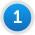 Solicitarea se poate face prin depunerea actelor la Secretarul comuneiRidicarea autorizației de funcționare vizată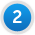 Solicitantul poate urmări starea dosarului după numărul de înregistrare primit la depunerea documentaţiei.
În cazul respingerii documentaţiei, solicitanţii vor primi în scris la sediul firmei, motivul respingerii solicitării cât şi temeiul legal. Acte necesareÎn copie:
- Certificat de înregistrare, actualizat cu codul CAEN Rev.2 
- Dovada spaţiului pentru fiecare punct de lucru autorizat, valabil pentru anul 2017, 
- Autorizaţii după caz:
Sanepid (Direcţia de Sănătate Publică Maramureş, Str. George Cosbuc nr. 31, Str. Victoriei nr . 132, tel. 276501, 276974)
Agenţia de Protecţia Mediului Maramureş (Str. Iza nr. 1A,, tel. 0262-276304)
I.S.U. "Gheoghe Pop de Baseşti" al judeţului Maramureş ( str. Vasile Lucaciu nr. 87, tel. 211212) - pentru spațiile prezente în anexa nr.2 la H.G. 571/2016,
D.S.V.S.A. MARAMUREŞ ( str. V. Alecsandri, nr. 66, tel. 0262-224031).
În original:
- Autorizaţia de funcţionare
- Chitanţa de plată a taxei legale, de la Primărie 
- Pentru unităţile de alimentaţie publică se vor depune şi : declaraţia privind structura unităţii de vânzare si declaratia de functionare pe propria raspundere din punct de vedere al securitatii la incendii ( pentru localuri cu suprafata totala de peste 200 mp inclusiv ).Unde se depun acteleActele se depun laSecretarul comunei
Locație: Sediul  Primăriei Oarta de Jos nr.216 Programul de primire și eliberare documente 	ZILNIC 8 - 12